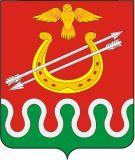 Администрация Боготольского районаКрасноярского краяПОСТАНОВЛЕНИЕг. Боготол«       » мая  2023 года							                 №       – п	Об утверждении порядка подготовки документа планирования регулярных перевозок пассажиров и багажа автомобильным транспортом по межмуниципальным маршрутам на территории Боготольского района	В соответствии со статьей 2 Федерального закона от 13.07.2015 № 220-ФЗ «Об организации регулярных перевозок пассажиров и багажа автомобильным транспортом и городским наземным электрическим транспортом в Российской Федерации и о внесении изменений в отдельные законодательные акты Российской Федерации», постановлением Правительства Красноярского края от 31.10.2016 № 550-п «Об утверждении Порядка подготовки документа планирования регулярных перевозок пассажиров и багажа автомобильным транспортом по межмуниципальным маршрутам на территории Красноярского края», руководствуясь статьей 18 Устава Боготольского района Красноярского краяПОСТАНОВЛЯЮ:	1. Утвердить порядок подготовки документа планирования регулярных перевозок пассажиров и багажа автомобильным транспортом по межмуниципальным маршрутам на территории Боготольского района согласно приложению.2. Признать утратившим силу постановление администрации Боготольского района от 16.12.2016 № 444-п «Об утверждении порядка подготовки документа планирования регулярных перевозок пассажиров и багажа автомобильным транспортом по муниципальным маршрутам на территории Боготольского района Красноярского края».3. Контроль над исполнением постановления оставляю за собой.4. Настоящее постановление опубликовать в периодическом печатном издании «Официальный вестник Боготольского района» и разместить на официальном сайте Боготольского района в сети Интернет.5. Постановление вступает в силу после его официального опубликования.Исполняющий полномочия главы Боготольского района						Н.В. БакуневичПриложениек постановлению администрации Боготольского районаот ___.05.2023 №      - пПорядок подготовки документа планирования регулярных перевозок пассажиров и багажа автомобильным транспортом по межмуниципальным маршрутам  на территории Боготольского района1. Настоящий Порядок подготовки документа планирования регулярных перевозок пассажиров и багажа автомобильным транспортом по межмуниципальным маршрутам на территории Боготольского района (далее - Документ планирования) регулирует процедуру подготовки Документа планирования в Боготольском районе.2. Подготовка проекта Документа планирования осуществляется администрацией Боготольского района.3. Подготовка Документа планирования осуществляется на основе:1) обращений граждан, юридических лиц, индивидуальных предпринимателей, органов местного самоуправления по вопросам организации транспортного обслуживания населения;2) поручений Губернатора Красноярского края, Правительства Красноярского края;3) результатов анализа маршрутной сети, учитывающих изменения пассажиропотока, образование новых населенных пунктов или их ликвидацию;4. При подготовке Документа планирования учитываются данные реестра межмуниципальных маршрутов регулярных перевозок пассажиров и багажа автомобильным транспортом.5. Документ планирования состоит из двух разделов.Первый раздел включает планирование регулярных перевозок пассажиров и багажа автомобильным транспортом по межмуниципальным маршрутам пригородного сообщения.Второй раздел включает планирование регулярных перевозок пассажиров и багажа автомобильным транспортом по межмуниципальным маршрутам междугородного сообщения.6. В Документе планирования устанавливаются сроки исполнения конкретных мероприятий.7. Документ планирования утверждается постановлением администрации Боготольского района не позднее 31 декабря года, предшествующего году, в котором начинается срок действия Документа планирования.